Name: ________________________________													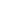 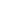 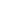 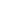 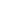 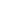 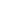 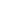 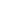 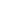 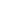 